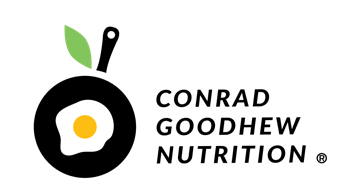 Only fill out what you ate and drank, if you didn’t eat at that meal/snack please leave it blank.	Monday Date:BreakfastSnackLunchSnackDinnerExercise (time/what)How you feltMTuWThFSaSu